Salary starting at:			£10.45Hours of work:			32.5 hours per week - with occasional evenings Job Type:				Permanent  Interview Date:			TBAJob Reference:			SW23	Life Path Trust, work with People with Learning Disabilities to live their lives to the full.We have exciting opportunities for full time Support Workers in our Day Opportunities service in Coventry.Are you...- Eager to make a genuine difference in someone's life?- Filled with a positivity and optimism?- Ready to be part of a team that values compassion, dedication, and fun?Join us, and make every day meaningful!At Life Path Trust, we believe in more than just a job. As a Support Worker, you'll play a pivotal role in enriching the lives of those we serve. Every smile you receive, every breakthrough moment your part of, it is a testament to the incredible impact you'll have.What's in it for you?1. Purpose: Experience the fulfilment of seeing people grow and learn, every day.2. Growth: Unlock opportunities for personal and professional development.3. Community: Be a part of our close-knit team, where every member is valued and heard.What we look for:- Empathy: A natural ability to understand and share the feelings of another.- Commitment: A passion for going the extra mile, ensuring those we support feel cherished and understood.- Aspirational: A desire to help people with learning disabilities achieve their dreams, progress, and lead fulfilling lives.- Team Spirit: Someone who thrives in a collaborative setting, ready to share in both challenges and celebrations.Apply today and help us make a difference.Life Path Trust is an equal opportunities employer and we really value our staff and offer:Competitive rates of pay – with annual increments28 days annual leave (including bank holiday) with annual increments (up to a total of 33 days) pro rata FlexibilityExcellent Accredited Training Paid DBSRefer a friend schemeEmployee Assistance ProgrammeFor an application pack, please visit our website: www.life-path.org.uk/jobsor contact us on joinus@life-path.org.uk or call us on (024) 76 650 530   All successful applicants will require a DBS Enhanced Disclosure             Life Path Trust is an Equal Opportunities Employer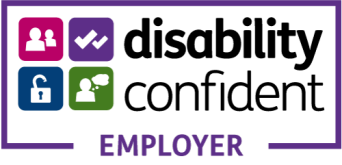                          Registered Charity 1013242